Н А К А ЗВід 14.12.2020 №200Про результати проведення І етапуВсеукраїнського конкурсу-захистунауково-дослідницьких робітучнів-членів Малої академії наукУкраїни у 2020/2021 навчальному роціНа виконання наказу Департаменту науки і освіти Харківської обласної державної адміністрації від 23.10.2020 №142 “Про проведення І, ІІ етапів Всеукраїнського конкурсу-захисту науково-дослідницьких робіт учнів-членів Малої академії наук України у 2020/2021 навчальному році”, відповідно до Положення про Всеукраїнські учнівські олімпіади, турніри, конкурси з навчальних предметів, конкурси-захисти науково-дослідницьких робіт, олімпіади зі спеціальних дисциплін та конкурси фахової майстерності, затвердженого наказом Міністерства освіти і науки, молоді та спорту України від 22.09.2011 №1099, зареєстрованого в Міністерстві юстиції України 17.11.2011 за №1318/20056 (зі змінами), Умов проведення І, ІІ етапів Всеукраїнського конкурсу-захисту науково-дослідницьких робіт учнів – членів Малої академії наук України в Харківській області, затверджених наказом Департаменту науки і освіти Харківської обласної державної адміністрації від 29.01.2020 №12, зареєстрованих у Східному міжрегіональному управлінні Міністерства юстиції (м. Харків) 21.02.2020 за №3/3, та наказу начальника Управління освіти адміністрації Основ’янського району Харківської міської ради від 02.11.2020 №184 “Про проведення І етапу Всеукраїнського конкурсу-захисту науково-дослідницьких робіт учнів-членів Малої академії наук України у 2020/2021 навчальному році” на базі закладів загальної середньої освіти району проведено І етап Всеукраїнського конкурсу-захисту науково-дослідницьких робіт учнів-членів Малої академії наук України у 2020/2021 навчальному році (далі – конкурс-захист).На розгляд журі за 12 науковими відділеннями і 32 секціями конкурсу-захисту було подано 63 науково-дослідницькі роботи учнів з 10 закладів загальної середньої освіти району.Загальна кількість учасників конкурсу-захисту за науковими відділеннями становить:– літературознавства, фольклористики та мистецтвознавства – 7;– мовознавства – 12;– філософії та суспільствознавства – 8;– історії – 6;– наук про Землю – 3;– технічних наук – 2;– комп’ютерних наук – 5;– математики – 8;– фізики і астрономії – 2;– хімії та біології – 5;– екології та аграрних наук – 4.Журі конкурсу-захисту звернуло увагу на реферативний характер частини робіт, відсутність науково-дослідницьких аспектів, низький рівень оформлення деяких конкурсних робіт.За результатами конкурсу-захисту були визначені його переможці за науковими відділеннями та секціями.Виходячи з вищезазначеного та враховуючи результати підсумкових протоколів журі конкурсу-захистуНАКАЗУЮ:1. Затвердити список переможців І етапу Всеукраїнського конкурсу-захисту науково-дослідницьких робіт учнів-членів Малої академії наук України у 2020/2021 навчальному році (додаток 1).2. Директорам закладів загальної середньої освіти району довести до відома вчителів та наукових керівників результати І етапу Всеукраїнського конкурсу-захисту науково-дослідницьких робіт учнів-членів Малої академії наук України у 2020/2021 навчальному році.До 16.12.20203. Завідувачу ЛКТО Панкратовій С.П. розмістити цей наказ на сайті Управління освіти.До 17.12.20204. Контроль за виконанням даного наказу залишаю за собою.Начальник Управління                                              О.С.НижникЗ наказом ознайомлені:ПРОХОРЕНКО О.В.ПАНКРАТОВА С.П.ЛАШИНА Н.В.Патюкова 725-13-49Список переможців І етапу Всеукраїнського конкурсу-захисту науково-дослідницьких робіт учнів-членів Малої академії наук України у 2020/2021 навчальному роціНАУКОВЕ ВІДДІЛЕННЯЛІТЕРАТУРОЗНАВСТВА, ФОЛЬКЛОРИСТИКИТА МИСТЕЦТВОЗНАВСТВАНаукова секція “Українська література”Наукова секція “Мистецтвознавство”НАУКОВЕ ВІДДІЛЕННЯМОВОЗНАВСТВАНаукова секція “Українська мова”Наукова секція “Англійська мова”Наукова секція “Французька мова”НАУКОВЕ ВІДДІЛЕННЯФІЛОСОФІЇ ТА СУСПІЛЬСТВОЗНАВСТВАНаукова секція “Філософія”Наукова секція “Соціологія”Наукова секція “Правознавство”Наукова секція “Педагогіка”Наукова секція “Журналістика”НАУКОВЕ ВІДДІЛЕННЯІСТОРІЇНаукова секція “Історія України”Наукова секція “Археологія”Наукова секція “Історичне краєзнавство”Наукова секція “Етнологія”НАУКОВЕ ВІДДІЛЕННЯНАУК ПРО ЗЕМЛЮНаукова секція “Кліматологія та метеорологія”Наукова секція “Гідрологія”НАУКОВЕ ВІДДІЛЕННЯ ТЕХНІЧНИХ НАУКНаукова секція “Екологічно безпечні технології та ресурсозбереження”Наукова секція “Науково-технічна творчість та винахідництво”НАУКОВЕ ВІДДІЛЕННЯКОМП’ЮТЕРНИХ НАУКНаукова секція “Internet-технології та WEB дизайн”Наукова секція “Мультимедійні системи, навчальні та ігрові програми”НАУКОВЕ ВІДДІЛЕННЯМАТЕМАТИКИНаукова секція “Математика”Наукова секція “Прикладна математика”Наукова секція “Математичне моделювання”НАУКОВЕ ВІДДІЛЕННЯФІЗИКИ І АСТРОНОМІЇНаукова секція “Експериментальна фізика”Наукова секція “Аерофізика та космічні дослідження”НАУКОВЕ ВІДДІЛЕННЯЕКОНОМІКИНаукова секція “Мікроекономіка та макроекономіка”НАУКОВЕ ВІДДІЛЕННЯХІМІЇ ТА БІОЛОГІЇНаукова секція “Зоологія, ботаніка”Наукова секція “Валеологія”Наукова секція “Хімія”НАУКОВЕ ВІДДІЛЕННЯЕКОЛОГІЇ ТА АГРАРНИХ НАУКНаукова секція “Екологія”Начальник Управління                                      О.С.Нижник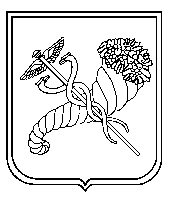 Головний спеціаліст Управління освіти-уповноважена особа з питань запобігання та виявлення корупції                            О.М.СТЕЦКОІ місце– Забийворота Софія Олегівна, учениця 10-го класу Харківської гімназії №34 Харківської міської ради Харківської області; науковий керівник – Хоменко Наталія Василівна, учитель української мови та літератури Харківської гімназії № 34 Харківської міської ради Харківської області, спеціаліст вищої категоріїІІ місце– Ісаєва Олександра Євгенівна, учениця 8-го класу Харківської загальноосвітньої школи І-ІІІ ступенів №35 Харківської міської ради Харківської області;;   науковий керівник – Тарапата Лариса Олександрівна, учитель української мови та літератури Харківської загальноосвітньої школи І-ІІІ ступенів №35 Харківської міської ради Харківської області, спеціаліст другої категоріїІІ місце– Савицька Карина Сергіївна, учениця 9-го класу Харківської загальноосвітньої школи І-ІІІ ступенів №35 Харківської міської ради Харківської області;науковий керівник – Тарапата Лариса Олександрівна, учитель української мови та літератури Харківської загальноосвітньої школи І-ІІІ ступенів №35 Харківської міської ради Харківської області, спеціаліст другої категоріїІІІ місце– Власенко Дар’я Андріївна, учениця 8-го класу Харківської спеціалізованої школи І-ІІІ ступенів №66 Харківської міської ради Харківської області;  науковий керівник – Проценко Ольга Іванівна, учитель української мови та літератури Харківської спеціалізованої школи І-ІІІ ступенів №66 Харківської міської ради Харківської області, спеціаліст вищої категорії, старший учительІІІ місце– Черкашин Данило Андрійович, учень 9-го класу Харківської загальноосвітньої школи І-ІІІ ступенів №41 Харківської міської ради Харківської області;науковий керівник – Маркелова Яна Миколаївна, учитель української мови та літератури Харківської загальноосвітньої школи І-ІІІ ступенів №41 Харківської міської ради Харківської області, спеціаліст першої категоріїІ місцеІІ місце– Сумко Олена Олександрівна, учениця 10-го класу Харківської загальноосвітньої школи І-ІІІ ступенів №41 Харківської міської ради Харківської області; науковий керівник – Кобзар Тетяна Євгеніївна, учитель української мови та літератури Харківської загальноосвітньої школи І-ІІІ ступенів №41 Харківської міської ради Харківської області, спеціаліст вищої категорії, старший учитель– Корнейко Юлія Віталіївна, учениця 11-го класу Харківської загальноосвітньої школи І-ІІІ ступенів №7 Харківської міської ради Харківської області;  науковий керівник – Литвиненко Марина Сергіївна, учитель музичного мистецтва Харківської загальноосвітньої школи І-ІІІ ступенів №7 Харківської міської ради Харківської області, спеціаліст вищої категорії, учитель-методистІ місце– Михайлюк Альона Андріївна, учениця 9-го класу Харківської загальноосвітньої школи І-ІІІ ступенів №35 Харківської міської ради Харківської області;  науковий керівники – Ковалевська Лариса Володимирівна, учитель української мови та літератури Харківської загальноосвітньої школи І-ІІІ ступенів № 35 Харківської міської ради, спеціаліст першої категоріїІІ місце– Альферович Аліна Юріївна, учениця 10-го класу Харківської гімназії №34 Харківської міської ради Харківської області;  науковий керівник – Хоменко Наталія Василівна, учитель української мови та літератури Харківської гімназії № 34 Харківської міської ради Харківської області, спеціаліст вищої категоріїІІІ місце– Івахненко Анна Олександрівна, учениця 11-го класу Харківської загальноосвітньої школи І-ІІІ ступенів №48 Харківської міської ради Харківської області;  науковий керівник – Мамченко Любов Олександрівна, учитель української мови та літератури Харківської загальноосвітньої школи І-ІІІ ступенів №48 Харківської міської ради Харківської області, спеціаліст вищої категорії, учитель-методистІІІ місце– Кравченко Вероніка Сергіївна, учениця 11-го класу Харківської    гімназії №12 Харківської міської ради Харківської області;  науковий керівник – Петрик Наталія Миколаївна, учитель російської мови та  зарубіжної літератури Харківської гімназії №12 Харківської міської ради Харківської області, спеціаліст вищої категорії, учитель- методист І місце– Мєзєнцева Евеліна Владиславівна, учениця 11-го класу Харківської гімназії №12 Харківської міської ради Харківської області;  науковий керівник – Овчиннікова Людмила Петрівна, учитель англійської мови Харківської гімназії №12 Харківської міської ради Харківської області, спеціаліст вищої категорії, учитель-методистІІ місце– Базелюк Софія Дмитрівна, учениця 9-го класу Харківської спеціалізованої школи І-ІІІ ступенів №66 Харківської міської ради Харківської області;  науковий керівник – Ісаєва Євгенія Геннадіївна, учитель англійської мови Харківської спеціалізованої школи І-ІІІ ступенів  № 66 Харківської міської ради Харківської області, спеціаліст першої категоріїІІІ місце– Скаковська Дар’я Леонідівна, учениця 10-го класу Харківської гімназії №12 Харківської міської ради Харківської області;  науковий керівник – Нелєпа Зоя Вікторівна, учитель англійської мови Харківської гімназії №12 Харківської міської ради Харківської області, спеціаліст другої категоріїІІ місце– Серкова Віолетта Денисівна, учениця 10-го класу Харківської    гімназії №12 Харківської міської ради Харківської області; науковий керівник – Стрілець Світлана Іванівна,учитель французької мови Харківської гімназії №12 Харківської міської ради Харківської області, спеціаліст вищої категорії, учитель-методистІІ місце– Череповський Ігор Вадимович, учень 10-го класу Харківської гімназії №34 Харківської міської ради Харківської області;науковий керівник – Проненко Марія Сергіївна, учитель французької мови Харківської гімназії № 34 Харківської міської ради Харківської області, спеціаліст першої категоріїІ місце– Сорока Єва Юріївна, учениця 11-го класу Харківської спеціалізованої школи І-ІІІ ступенів №66 Харківської міської ради Харківської області;  науковий керівник – Пилипко Євген Володимирович, учитель історії Харківської спеціалізованої школи І-ІІІ ступенів №66 Харківської міської ради Харківської області, кандидат філософських наук, доцент, спеціаліст вищої категоріїІ місце– Бараницька Єлизавета Олександрівна, учениця 10-го класу Харківської загальноосвітньої школи І-ІІІ ступенів №7 Харківської міської ради Харківської області;  науковий керівник – Дмитренко Катерина Анатоліївна, кандидат педагогічних наук, доцент кафедри соціальної роботи комунального закладу “Харківська гуманітарно-педагогічна академія” Харківської обласної радиІІІ місце– Петрухнов Дмитро Ігорович, учень 11-го класу загальноосвітньої школи І-ІІІ ступенів №120 Харківської міської ради Харківської області;  науковий керівник – Великанова Наталя Анатоліївна, практичний психолог Харківської загальноосвітньої школа І-ІІІ ступенів №120 Харківської міської ради Харківської області, спеціаліст першої категоріїІІ місце– Шаман Ангеліна Костянтинівна, учениця 9-го класу Харківської гімназії №12 Харківської міської ради Харківської області;  науковий керівник – Сердюк Вікторія Юріївна, учитель історії Харківської гімназії №12 Харківської міської ради Харківської області, спеціаліст другої категоріїІ місце– Тімофєєва Анна Олександрівна, учениця 11-го класу Харківської гімназії №12 Харківської міської ради Харківської області;  науковий керівник – Бондаренко Денис Романович, учитель математики Харківської гімназії №12 Харківської міської ради Харківської області, спеціалістІІ місце– Мірошниченко Наталія Володимирівна, учениця 11-го класу Харківської загальноосвітньої школи І-ІІІ ступенів №48 Харківської міської ради Харківської області;  науковий керівник – Лихобаба Світлана Василівна, учитель початкових класів Харківської загальноосвітньої школи І-ІІІ ступенів №48 Харківської міської ради Харківської області, спеціалістІІ місце– Богдан Валерія Романівна, учениця 11-го класу Харківської загальноосвітньої школи І-ІІІ ступенів №48 Харківської міської ради Харківської області;  науковий керівник – Петік Карина Миколаївна, учитель початкових класів Харківської загальноосвітньої школи І-ІІІ ступенів №48 Харківської міської ради Харківської області, спеціалістІ місце– Бацько Дар’я Валеріївна, учениця 10-го класу Харківської загальноосвітньої школи І-ІІІ ступенів №35 Харківської міської ради Харківської області;  науковий керівник – Змієнко Дмитро Олексійович, учитель історії Харківської загальноосвітньої школи I-III ступенів № 35 Харківської міської ради Харківської області, спеціаліст вищої категорії, учитель-методистІ місце– Капусник Кароліна Олексіївна, учениця 9-го класу Харківської гімназії №34 Харківської міської ради Харківської області;  науковий керівник – Геєнко Микола Андрійович, учитель історії Харківської гімназії №34 Харківської міської ради Харківської області, спеціалістІІ місце– Бондаренко Єлизавета Олександрвна, учениця 8-го класу загальноосвітньої школи І-ІІІ ступенів №35 Харківської міської ради Харківської області;  науковий керівник – Ляшенко Карина Ігорівна, учитель історії Харківської загальноосвітньої школи №35 Харківської міської ради Харківської області, спеціаліст І місце– Ковалевська Дарина Андріївна, учениця 10-го класу Харківської гімназії №34 Харківської міської ради Харківської області;  науковий керівник – Геєнко Микола Андрійович, учитель історії Харківської гімназії №34 Харківської міської ради Харківської області, спеціалістІ місце– Тімофєєва Анна Олександрівна, учениця 11-го класу Харківської гімназії №12 Харківської міської ради Харківської області;  наукові керівники:– Волосник Юрій Петрович, доктор історичних наук, професор, завідувач кафедри історії Східної Європи Харківського національного університету ім. В.Н. Каразіна;– Сердюк Вікторія Юріївна, учитель історії Харківської гімназії №12 Харківської міської ради Харківської області, спеціаліст другої категоріїІІ місце– Балашов Олексій Олексійович, учень 7-го класу Харківської загальноосвітньої школи І-ІІІ ступенів №53 Харківської міської ради Харківської області;  науковий керівник – Коняєва Галина Іванівна, учитель історії Харківської загальноосвітньої школи І-ІІІ ступенів №53 Харківської міської ради Харківської області, спеціаліст вищої категорії, учитель-методистІ місце– Куделя Софія Олександрівна, учениця 11-го класу Харківської загальноосвітньої школи №53 Харківської міської ради Харківської області;  науковий керівник – Ткачук Анна Дмимтрівна, учитель історії Харківської загальноосвітньої школи І-ІІІ ступенів №53 Харківської міської ради Харківської області, спеціаліст вищої категоріїІІ місце– Левченко Богдана Валентинівна, учениця 10-го класу Харківської загальноосвітньої школи І-ІІІ ступенів №35 Харківської міської ради Харківської області;  науковий керівник – Протопопова Тетяна Михайлівна, учитель географії Харківської загальноосвітньої школи І-ІІІ ступенів №35 Харківської міської ради Харківської області, спеціаліст вищої категорії, старший учительІІ місце– Заліська Лада Володимирівна, учениця 10-го класу Харківської загальноосвітньої школи І-ІІІ ступенів №35 Харківської міської ради Харківської області;  науковий керівник – Протопопова Тетяна Михайлівна, учитель географії Харківської загальноосвітньої школи І-ІІІ ступенів №35 Харківської міської ради Харківської області, спеціаліст вищої категорії, старший учительІІІ місце– Мирохіна Дар’я Станіславівна, учениця 9-го класу Харківської загальноосвітньої школи І-ІІІ ступенів №48 Харківської міської ради Харківської області;  науковий керівник – Філатова Наталія Олегівна, учитель географії Харківської загальноосвітньої школи І-ІІІ ступенів №48 Харківської міської ради Харківської області, спеціаліст вищої категоріїІІ місце– Глотов Андрій Олександрович, учень 10-го класу Харківської  загальноосвітньої школи І-ІІІ ступенів №10 Харківської міської ради Харківської області;  науковий керівник – Балтач Ірина Андріївна, учитель фізики Харківської загальноосвітньої школи І-ІІІ ступенів №10 Харківської міської ради Харківської області, спеціаліст вищої категорії, учитель-методистІІ місце– Михня Альона Вячеславівна, учениця 11-го класу Харківської  загальноосвітньої школи І-ІІІ ступенів №53 Харківської міської ради Харківської області;  науковий керівник – Бобро Євгенія Олексіївна, учитель фізики Харківської  загальноосвітньої школи І-ІІІ ступенів № 53 Харківської міської ради Харківської області, спеціаліст вищої категорії, учитель- методистІІІ місце– Світличний Дмитро Євгенійович, учень 10-го класу Харківської  загальноосвітньої школи І-ІІІ ступенів №48 Харківської міської ради Харківської області;   науковий керівник – Світлична Марина Сергіївна, учитель інформатики Харківської загальноосвітньої школи І–ІІІ ступенів № 48 Харківської міської ради Харківської області, спеціаліст другої категоріїІІІ місце– Печеневський Артем Артемович, учень 11-го класу Харківської загальноосвітньої школи №35 Харківської міської ради Харківської області;науковий керівник – Хохлова Світлана Львівна, учитель інформатики Харківської загальноосвітньої школи І-ІІІ ступенів  № 35 Харківської міської ради Харківської області, спеціаліст першої категорії, старший учительІІ місце– Бєльська Дар’я Антонівна, учениця 9-го класу Харківської загальноосвітньої школи І-ІІІ ступенів №48 Харківської міської ради Харківської області;  науковий керівник – Старікова Ольга Миколаївна, учитель математики Харківської загальноосвітньої школи І-ІІІ ступенів №48 Харківської міської ради Харківської області, спеціаліст вищої категорії, учитель-методистІ місце– Чан Вадим Ха, учень 11-го класу Харківської спеціалізованої школи І-ІІІ ступенів І-ІІІ ступенів №66 Харківської міської ради Харківської області;  науковий керівник – Петрова Оксана Володимирівна, учитель математики Харківської спеціалізованої  школи І-ІІІ ступенів №66 Харківської міської ради Харківської області, спеціаліст вищої категорії, учитель-методистІІ місце– Бобін Костянтин Андрійович, учень 11-го класу Харківської гімназії №12 Харківської міської ради Харківської області;  науковий керівники:– Бондаренко Денис Романович, учитель математики Харківської гімназії №12 Харківської міської ради Харківської області, спеціаліст;– Субота Елла Олексіївна, учитель математики Харківської     гімназії №12 Харківської міської ради Харківської області, спеціаліст вищої категорії, учитель-методист ІІ місце– Федоренко Дар’я Дмитрівна, учениця 9-го класу Харківської загальноосвітньої школи І-ІІІ ступенів №10 Харківської міської ради Харківської області;  науковий керівник – Скляренко Світлана Миколаївна, учитель математики Харківської загальноосвітньої школи І-ІІІ ступенів №10 Харківської міської ради Харківської області, спеціаліст вищої категорії, старший учительІІ місце– Петрів Антон Богданович, учень 11-го класу Харківської     гімназії №12 Харківської міської ради Харківської області;  науковий керівник – Бондаренко Денис Романович, учитель математики Харківської гімназії №12 Харківської міської ради Харківської області, спеціалістІІ місце– Ніколаєнко Юлія Тимофіївна, учениця 10-го класу Харківської загальноосвітньої школи І-ІІІ ступенів №48 Харківської міської ради Харківської області;  науковий керівник – Кириченко Наталія Миколаївна, учитель математики Харківської загальноосвітньої школи                             І-ІІІ ступенів № 48 Харківської міської ради, спеціаліст вищої категорії, старший учительІ місце– Подус Микола Борисович, учень 10-го класу Харківської загальноосвітньої школи І-ІІІ ступенів №120 Харківської міської ради Харківської області;  наукові керівники: – Подус Леонід Петрович, інженер І категорії Харківського національного університету імені В.Н. Каразіна, кандидат фізико-математичних наук;– Судаков Дмитро Олексійович, учитель фізики та астрономії Харківської загальноосвітньої школи І-ІІІ ступенів №120 Харківської міської ради Харківської області, спеціалістІІ місце– Боєчко-Немовча Анастасія Олегівна, учениця 10-го класу Харківської загальноосвітньої школи І-ІІІ ступенів №7 Харківської міської ради Харківської області;  науковий керівник – Пісарєва Наталія Петрівна, учитель фізики Харківської загальноосвітньої школи І-ІІІ ступенів №7 Харківської міської ради Харківської області, спеціаліст першої категоріїІ місце– Марусик Анастасія Сергіївна, учениця 11-го класу Харківської гімназії №12 Харківської міської ради Харківської області;  науковий керівник – Бондаренко Денис Романович, учитель математики Харківської гімназії №12 Харківської міської ради Харківської області, спеціалістІІІ місце– Якушина Дар’я Сергіївна, учениця 9-го класу Харківської загальноосвітньої школи І-ІІІ ступенів №41 Харківської міської ради Харківської області;  науковий керівник – Степанчук Вікторія Сергіївна, учитель біології Харківської загальноосвітньої школи І-ІІІ ступенів №41 Харківської міської ради Харківської області, спеціалістІ місце– Тарабан Катерина Євгенівна, учениця 9-го класу Харківської загальноосвітньої школи І-ІІІ ступенів №7 Харківської міської ради Харківської області;  науковий керівник – Філатова Алеся Євгеніївна, учитель біології Харківської загальноосвітньої школи І-ІІІ ступенів №7 Харківської міської ради Харківської області, спеціаліст другої категоріїІІ місце– Копанішина Ольга Олександрівна, учениця 9-го класу Харківської загальноосвітньої школи І-ІІІ ступенів №53 Харківської міської ради Харківської області;  науковий керівник – Ізотова Галина Володимирівна, учитель хімії  Харківської загальноосвітньої школи І-ІІІ ступенів №53  Харківської міської ради Харківської області, спеціаліст вищої категорії, учитель-методистІ місце– Панфілова Анна Дмитрівна, учениця 11-го класу Харківської загальноосвітньої школи І-ІІІ ступенів №53 Харківської міської ради Харківської області;  науковий керівник – Кардаш Євгенія Сергіївна, учитель біології Харківської загальноосвітньої школи І-ІІІ ступенів №53 Харківської міської ради Харківської області, спеціаліст першої категоріїІ місце– Красніков Данило Олександрович, учень 9-го класу Харківської загальноосвітньої школи І-ІІІ ступенів №10 Харківської міської ради Харківської області;  науковий керівник – Луценко Ольга Семенівна учитель біології Харківської загальноосвітньої школи І-ІІІ ступенів №10 Харківської міської ради Харківської області, спеціаліст вищої категорії, учитель-методистІІІ місце– Ніколаєнко Юлія Тимофіївна, учениця 10-го класу Харківської загальноосвітньої школи І-ІІІ ступенів №48 Харківської міської ради Харківської області;  науковий керівник – Світлична Алла Вікторівна, учитель біології Харківської загальноосвітньої школи І-ІІІ ступенів № 48 Харківської міської ради Харківської області, учитель вищої категорії, учитель-методистІІІ місце– Бичко Валерія Олегівна, учениця 9-го класу Харківської загальноосвітньої школи І-ІІІ ступенів №120 Харківської міської ради Харківської області;  науковий керівник – Майченко Ольга Юріївна, учитель біології Харківської загальноосвітньої школи І–ІІІ ступенів № 120 Харківської міської ради Харківської області, спеціаліст другої категорії